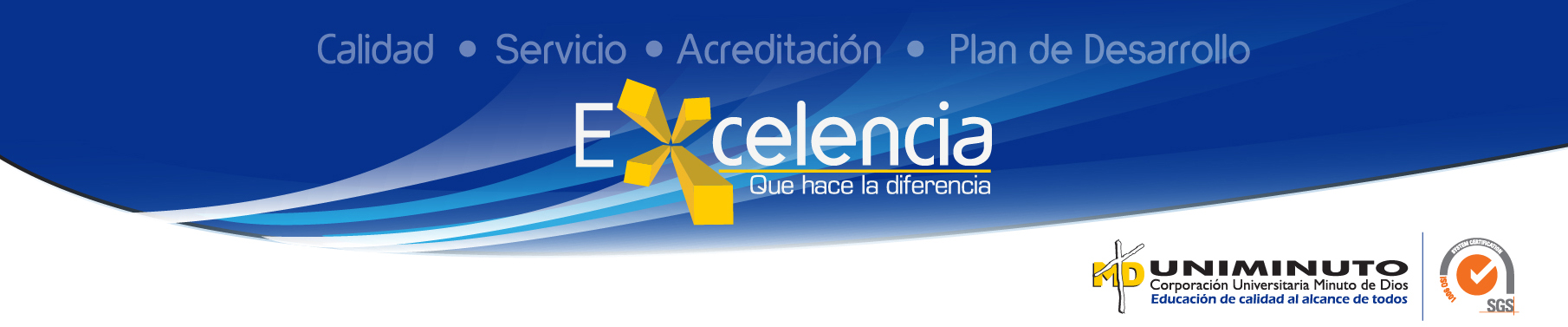 TRABAJO DE GRADOTítuloApoyo integral contable en el area financiera de la Agencia Presidencial de Cooperación Colombia APC-ColombiaComprehensive accounting support in the area financial of the Presidential Agency of Cooperation Colombia APC-ColombiaAutorCASTAÑEDA, Carlos; DIAZ. AndresPalabras ClavesContabilidad pública, apoyo integral, estados financieros, análisis de informaciónDescripciónEl presente trabajo hace parte del desarrollo de la práctica profesional en el lugar de trabajo desarrollada dentro de la Agencia Presidencial de Cooperación Internacional APC-Colombia, entidad del estado y que por medio del interlocutor de la practica y coordinador del área financiera de la entidad se establecieron actividades acordes a las necesidades de la entidad y paralelamente en beneficio para el aprendizaje y conocimiento del manejo contable público del estudiante.Se dará a conocer las diferentes actividades que se ejecutaron a lo largo de la practica dentro de la entidad y de las que el estudiante apoyo y a su ves fortaleció su aprendizaje teórico adquirido en la UNIMINUTO con un enfoque en materia contable pública. FuentesHistoria de la cooperación internacional de Colombia recuperado de:http://www.academia.edu/18287762/Historia_de_la_cooperacion_internacional_en Colombia.Horngren, C. Foster, G & Datar, S. (2007). Contabilidad de costos: un enfoque gerencial. Pearson educación.Horngren, C. Sundem, G. & Elliott, J. (2000). Introducción a la contabilidad financiera. Pearson educación.Juliao, C. (2013). Una pedagogía praxeológica. Corporación Universitaria Minuto de Dios.Luna, Y. (2012). Auditoría integral: normas y procedimientos. Ecoe Ediciones.Misión, visión y valores corporativos de APC-Colombia. Recuperado de: https://www.apccolombia.gov.co/sección/quienes-somos. Organigrama de la Agencia Presidencial de Cooperación Colombia APC-Colombia.Recuperado de: https://www.apccolombia.gov.co/sección/quienes-somos.¿Qué es la matriz FODA? Recuperado de: http://www.matrizfoda.com/dafo/Ramírez, H. (2008). Finanzas públicas. Eumed. net.Sistema Integrado de Información Financiera - SIIF Nación. Recuperado de:http://www.minhacienda.gov.co.Uniminuto Virtual y a Distancia (2014). Lineamientos para la práctica profesional Uniminuto Virtual y a Distancia. Recuperado de: http://www.uniminuto.edu/documents/992197/6960428/LINEAMIENTOS_PRACTICAS_PROFESIONALES+APROBADO+CAS.pdf/86cdc6bc-93bd-4121-8eb2-feafd20ffd7fVallaeys, F. (2008). ¿Qué es la responsabilidad social universitaria? Nuevo León, México. Consultado en: www. cedus. cl.ContenidosEl documento esta dividido en tres capítulos los cuales exponen los apartes importantes de la ejecución de la práctica del estudiante en el lugar de trabajo. De primera mano se inicia por la descripción del lugar que acoge al estudiante como practicante exponiendo una pequeña reseña sobre su historia, sus lineamientos internos, logros y su estructura organizacional. Además, se establece el objetivo a alcanzar en la práctica, plan de trabajo a realizado dentro de la práctica y la matriz DOFA. Dentro del segundo capitulo se encuentra la descripción de todo lo ejecutado dentro de la practica profesional y se expone por medio de tablas de análisis los logros y benéficos alcanzados dentro de la ejecución de la práctica profesional. Adicionalmente se da una mirada al componente académico aportado por la universidad y que por medio de referentes teóricos se establece la relación que tuvieron como aporte dentro del desarrollo de las diferentes actividades.Por último, en el capítulo tercero se establece la evaluación sobre la practica profesional por medio de la narración de los resultados obtenidos, los beneficios alcanzados por parte del estudiante y las conclusiones que este presenta frente al desarrollo de toda la práctica profesional.Conclusiones La practica profesional desarrollada por el estudiante se enfoca y ejecuta acorde a lo planeado con el interlocutor de esta, estableciendo entregables sobre resultados e informes para la rendición de cuentas a los entes de control y regulación y a la alta gerencia de la entidad.El enfoque teórico aportado por la universidad en su mayoría se vivencia de manera practica y es puesto en marcha frente a las actividades desarrolladas por el alumno. 